День здоровья в детском саду в МДОУ детский сад №25 «Ромашка"План проведения Дня Здоровья.Время Мероприятия:7.30-8.10 Прием детей на улице.8.10-8.35 Утренняя гимнастика с Витаминкой9.00- 10.30 Праздник  здоровья и чистоты.10.30-12.00 Спортивные игры на свежем воздухе.15.00-15.15. Дыхательная гимнастика. Закаливающие процедуры.15.30- 16.05 Беседа «Наши верные друзья – режим дня».16.30-17.00 Игры на свежем воздухе.Участники: Ведущий (Витаминка), Простуда, Доктор Айболит, дети детского сада, воспитатели, сотрудники детского сада.Цель:Формирование представления детей о пользе здорового питания, занятий спортом и значимости здорового образа жизни.Расширение познавательных интересов детей, обогащение их словарного запаса детей.Обеспечение для детей атмосферы радости, веселья и праздничного настроения.Задачи:Образовательная:закрепить знания о необходимых культурно-гигиенических навыках, о вредных привычках, пользе здорового питания и витаминов.Воспитательная:воспитывать чувство коллективизма, командный дух, настойчивость и волю к победе;формировать интерес к здоровому образу жизни, занятиям спортом.формирование привычки следить за своим внешним видом;Развивающая:развитие ловкости, координации движений-развитие способностей к установлению причинно-следственных связей между здоровьем и образом жизни человека;Предварительная работа с детьми:проведение занятий на темы:«Полезные и вредные привычки», «Что значит быть здоровым? », «Кто такие микробы? », «Витамины - защитники организма»;знакомство детей на физкультурных занятиях с разными видами спорта;часть. Прием детей на улице.Начинается День Здоровья утренним приёмом детей на улице, который может вести Витаминка, Доктор Айболит. Предложить детям и родителям загадки, оздоровительную мини-зарядку, а так же вытянуть из мешочка «Рецепт на день здоровья от Доктора Айболита».часть: Зарядка.В физкультурном зале.Ведущий (Витаминка): Сегодня у нас, ребята, праздник- «День здоровья».Что нужно делать, чтобы быть здоровым, крепким?Дети: ответы детейВедущий(Витаминка): Правильно, ребята.Вместе с солнышком проснись,На зарядку становись,Будем бегать и шагатьИ здоровье укреплять.Дети выполняют зарядку.Комплекс упражнений.Ходьба друг за другом на носках, на пятках. Легкий бег.«Повороты головы». И. п. : основная стойка. 1 – повернуть голову вправо (влево, 2 – и. п.«Повороты в стороны». И. п. : стоя, руки на поясе, 1 – правую (левую) руку в сторону, поворачивая туловище, 2 – и. п.«Наклоны вперед» Достать до носочков, замереть, выпрямиться.Поднимаемся на носочки и опускаемся,«Приседаем». 5-10 раз«Прыжки на одной и на двух ногах»Дыхательные упражненияНеожиданно появляется «Простуда»Простуда: Ой, я так спешила, бежала,А на зарядку опоздала.Ведущий(Витаминка): Ребятки, вы знаете, кто к нам пришёл?Дети: Нет.Простуда: Как не знаете?противная простуда И пришла я к вам оттуда.(показывает на окно, начинает громко чихать и кашлять)Простуда: Всех я кашлем заражу,Всех я чихом награжу.Ведущий (Витаминка): А мы с ребятами не боимся тебя, вредная простуда.Будем мы всегда здоровы!Закаляться мы готовыИ зарядку выполнять,Бегать, прыгать и скакать.Простуда: Как подую я на вас,Как закашляю сейчас,Всех болезнью заражуИ микробами награжу.Ведущий(Витаминка): Ничего «Простуда» у тебя не получится.Видишь, наши детки каждый день занимаются физкультурой. Ребята, а что вы еще делаете, чтобы быть здоровыми?Ответы детей.Простуда: Неужели у меня не получиться никого заразить?Витаминка: Не получится. Ребята давайте мы сейчас отправимся на завтрак а потом снова вернемся в зал и докажем простуде что мы знаем как быть здоровыми и что мы не хотим болеть.Простуда: ну что же я приду и проверю ваши знания, а кто ничего не знает того я кашлем награжу (кашляет и чихает) .3 часть. Спортивный праздник в муз зале.Участники: Витаминка, Простуда, Доктор Айболит, дети детского сада, воспитатели, сотрудники детского сада.Место проведения праздника: музыкальный, спортивный зал9-00 часов.Витаминка.Внимание! Внимание!Спешу вам сообщитьСегодня в путешествиеХочу вас пригласить!За морями, за лесами.Есть огромная странаСтраною «Здоровья» зовется она.(дети выполняют музыкально – ритмическую композицию «Солнышко лучистое»)Стук в дверь.Ведущий (Витаминка).Что за гость спешит на праздник?Как зовут его, узнай?А для этого загадку поскорее отгадай:Приходи к нему лечитьсяЗверь любой, любая птица.Всем помочь он поспешитДобрый доктор …Дети. Айболит!Входит Доктор Айболит.Доктор Айболит: Здравствуйте, ребятки!Доктора вызывали?Я Доктор Айболит.У кого чего болит?Ведущий (Витаминка): Здравствуй, Доктор Айболит!Ничего у нас не болит.Мы сегодня утром делали зарядку и к нам примчалась «Простуда». Хотела наших деток заразить, чтобы они заболели, чтоб у них поднялась температура, начался кашель, насморк.Но наши дети всегда делают зарядку, принимают витамины, пьют соки. Правда ребята?Ответ детей: Да!Простуда: Ой! А я не верю им Доктор Айболит, мне кажется что они не знают что нужно делать чтобы быть здоровыми!Доктор Айболит:Ребята, давайте сейчас покажем и расскажем Простуде, что мы знаем о здоровье!докажете Простуде что вы не хотите болеть, и будете здоровы!Вас прошу я дать ответ:Это правда или нет?Чтоб с микробами не знаться,Надо, дети, закаляться?Никогда чтоб не хворать,Надо целый день проспать?Если хочешь сильным быть,Со спортом надобно дружить?Хочешь самым крепким стать?Сосульки начинай лизать!Ешь побольше витаминов –Будешь сильным и красивым?Простуда:-Ну подумаешь, это все легко отгадать, а вот мои загадки отгадаете?1. Я увидел свой портрет.Отошел – портрета нет.И сияет, и блестит,Никому оно не льстит, -А любому правду скажет-Все как есть ему, покажет. (Зеркало)Вот такой забавный случай!Поселилась в ванной – туча.Дождик льется с потолкаМне на спину и бока.До чего ж приятно это!Дождик теплый, подогретый.На полу не видно луж.Все ребята любят … .(Душ)3. Ускользает, как живое,Но не выпущу его я.Белой пеной пенится,Руки мыть не ленится! (Мыло)Хожу, брожу не по лесам,А по усам, по волосам,И зубы у меня длинней,Чем у волков и мышей. (Расческа)-Вижу знаете вы все загадки, но у меня есть еще более сложные задания, с которыми вы никогда не справитесь.Ведущий (Витаминка):Наш детский сад сегодня превратился в страну «Здоровье».Сейчас все группы отправятся проходить испытания по станциям «Здоровья». Выпосетите станцию «Игральная» , « Чистюля», станцию «Солнечная»,«Витаминная» и станцию «Спортивная», а потом мы дружно пойдем гулять наулицу. Ведь прогулка тоже полезна для здоровья. Не так ли ребята?Ответ детей: Да!ребёнок:От простой воды и мылаУ микробов тают силы.Чтоб микробам жизнь не дать,Руки в рот не надо брать.ребёнок:Всякий раз, когда едим,О здоровье думаем:Мне не нужен жирный крем,Лучше я морковку съем.ребёнок:Ты зарядкой занимайся,Если хочешь быть здоров.Водой холодной обливайся–Позабудешь докторов.ребёнок:Любим спортом заниматься:Бегать, прыгать, кувыркаться.А зима настанет–Все на лыжи встанем.Простуда: Ну что ж ребята, смотрите если кто-нибудь сделает ошибку или ничего не знает, того я точно простужу, ведь я простуда! Будете кашлять и чихать, или еще хуже лежать с температурой дома!Доктор Айболит: Ну уж нет, Простуда, ребята все знают о здоровье, и тебе не удастся их заразить, правда ребята?Ответ детей: да!(Дети проходят каждую станцию совместно воспитателем и выполняют различные задания, отвечают на вопросы и т. д.На станциях проводятся викторины, создаются проблемные ситуации, а также с детьми проводятся спортивные состязания.)Станция «Игральная»Игра «Хорошо – плохо»Ведущий называет действие, а дети отвечают хорошо это или плохо-Мыть ноги и принимать душ;-Перед сном много пить и есть;-Проветривать комнату перед сном;-Смотреть страшные фильмы;-Много гулять на свежем воздухе;-Играть перед сном в шумные игры;-Кушать жирную и сладкую пищу;-Есть больше овощей и фруктов;-Надевать чужую одежду и обувь;-Смотреть на яркий свет;-Делать гимнастику для глаз;-Грызть орехи зубами;-2 раза в день чистить зубы.Станция «Чистюля».Ведущий: Ребята отгадаете загадки? Я начну, а вы кончайте. Дружно хором отвечайте.Чтоб здоровым, чистым бытьНужно руки … (с мылом мыть)Здоровье в порядкеСпасибо… (зарядке)Ежедневно закаляйся.Водой холодной… (обливайся)Не болеет только тот,Кто здоров и любит (спорт)Защититься от ангиныНам помогут (витамины)Доктор Айболит: Ребята, а вы знаете, какие ещё нужны предметы для того, чтобы ухаживать за своим внешним видом.(Ответы детей)Доктор Айболит: Это мы сейчас проверим.Эстафета «Перенеси предметы гигиены»Дети делятся на команды. Напротив каждой команды у противоположной стены стоят столы, на которых находятся различные предметы (мыльницы, зубные щётки, расчёски, игрушки и т. д.) Детям необходимо по одному подбежать к своему столу, выбрать предмет гигиены и вернуться назад. Побеждает та команда, которая быстрее и без ошибок справиться со своим заданием.Доктор Айболит: Молодцы ребята, вы очень хорошо, справились с этим заданием, и я убедился в том, что вы все знаете правила гигиены.Станция «Солнечная».Ведущий:Кто из вас ребята знает.Что закалке помогаетИ полезно нам всегда?Дети: Солнце, воздух и вода!Ведущий:Нас весна гулять зовётСолнышко давно нас ждёт!Эстафета «Собери солнышко». Дети по одному из команды подбегают к своему столу у противоположной стены, берут по одной детали солнышка, прибегают к своей команде, и выкладывают в обруче солнышко. Побеждает команда, которая быстрее соберёт своё солнышко.Станция «Витаминная».Ведущий: Ребята вы знаете, какие продукты нужно кушать побольше, чтобы быть здоровыми. Конфеты, газировку, шоколадки, жвачки? (Ответы детей)Загадывает загадки.Расту в земле на грядке я.Красная, длинная, сладкая. (Морковь)Уродилась я на славу.Голова бела, кудрява.Кто любит щиМеня в них ищи. (Капуста)Заставил плакать всех вокругХоть он и не драчун, а … (Лук)Маленький горький – луку брат. (Чеснок)Круглое румяное.Я расту на ветке:Любят меня взрослыемаленькие детки. (Яблоко)Конкурс «Варим борщ и компот».Одной команде поручается отобрать продукты необходимые при приготовлении борща (овощи). Другой команде для приготовления компота (фрукты) .Побеждает команда, быстро справившаяся со своим заданием и без ошибок.Станция «Спортивная».проводятся спортивные эстафетыПередай факел.2.Попади в корзину.3.Переправа4.Прыгай как кузнечики.Ведущий: Да вы такие молодцы и простуду прогнали и показали, какие вы сильные, смелые.Вы прошли все испытания и доказали что вы знаете вести себя чтобы не заболеть и быть здоровыми.Ведущий: Ребята, к сожалению, Айболит улетел в Африку, в Лимпопо, лечить больных зверюшек, но он оставил письмо для всех нас.Письмо: «Дорогие ребята!Любите холодную воду, она закаляет ваше тело и ум.От простой воды и мылаУ микробов тают силы.Чтоб расти и закаляться,Надо спортом заниматься.Закаляйся, детвора,В добрый час: Физкульт-Ура! »Дети. Ура!После прохождения всех станций дети идут на прогулку и играют в спортивные и подвижные игры по возрасту.4 часть. после сна в группах проводится беседа о пользе режима дня.5 часть (проводится во второй половине дня после дневного сна в 16.00)Воспитатель: А еще ребята он оставил нам в награду за пройденные испытания. Это подарки для вас и мультфильм «Маша и Медведь».Подарить детям фрукты от доктора и витамины.;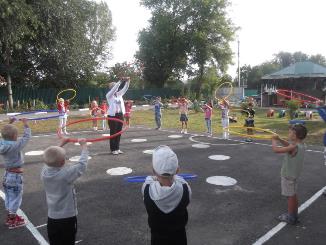 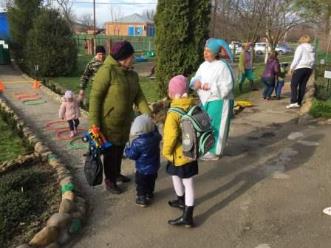 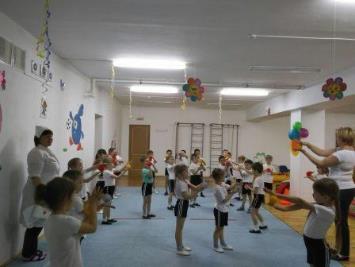 